TEMAT: UŁAMKI ZWYKŁE 1. Pokoloruj taką część figury, jaką określa ułamek.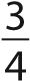 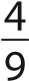 	 	b)    4 p.	Jeżeli zdanie jest prawdziwe, w okienko wpisz literę P, jeżeli fałszywe – literę F.Spośród ułamków:   ,    i    ćwierć to   . 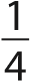 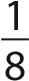 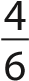 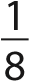 Zamalowano    kwadratu i    koła. 	 	 	 	 	 	 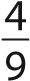 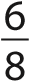 Ułamki:   ,   ,   ,    uporządkowano rosnąco. 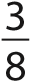 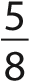 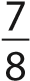 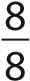 Aby równość  45  =  12  była prawdziwa, w kratkę należy wpisać liczbę 20. 6 p.	Oblicz.  +    =  	 	                                          b)   2   + 3   =  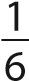 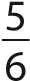 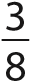 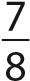 	c)   6 – 2   =  	 	d)   5   – 3 =  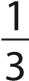 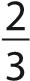 	e)   14   – 2   =  	 	f )    3   – 1   =  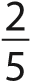 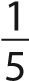 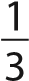 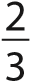 5 p. Członkowie koła turystycznego wybrali się na trzydniową wędrówkę. Pierwszego dnia przeszli    zaplanowanej trasy, a drugiego o    trasy mniej.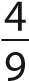 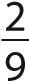 Jaką część trasy przeszli drugiego dnia?  ...................................................................Jaką część trasy przeszli trzeciego dnia?  ...................................................................Którego dnia przeszli najdłuższą część trasy?  ............................................................3 p. Wodę mineralną można kupić w pojemnikach o pojemnościach: 4 litry, 2 litry, 1   litra, 1 litr,    litra. Karol kupił 3   litra wody. Jakie opakowania mógł wybrać? Podaj trzy możliwości. Zakładamy, że mógł wybrać kilka jednakowych opakowań. 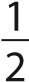 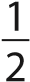 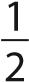 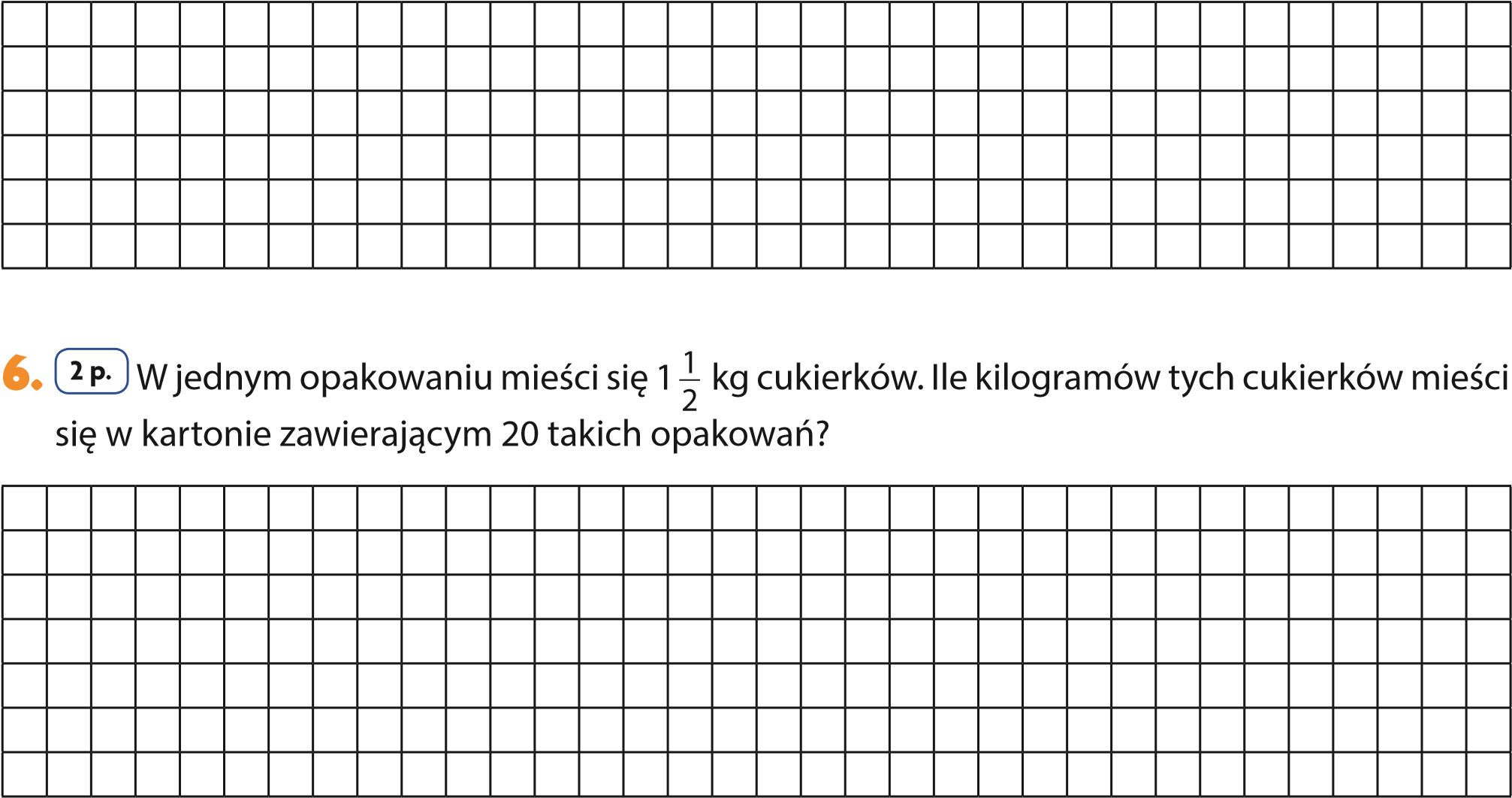 Odpowiedź.  ............................................................................................................7. 4 p. Do naczynia wlano wodę, a następnie dolano sok. Woda zajmowała    pojemności naczynia, a sok –    jego pojemności.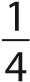 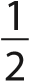 Jaka część tego naczynia jest jeszcze wolna? 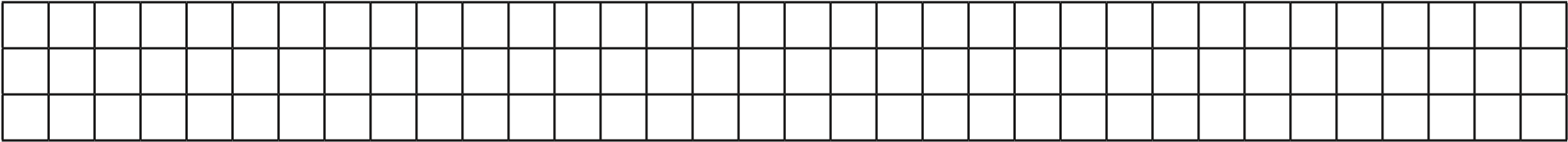 Odpowiedź.  ............................................................................................................Do naczynia wlano jeszcze 4 litry wody i w ten sposób napełniono je całkowicie. Ile litrów napoju mieści to naczynie? 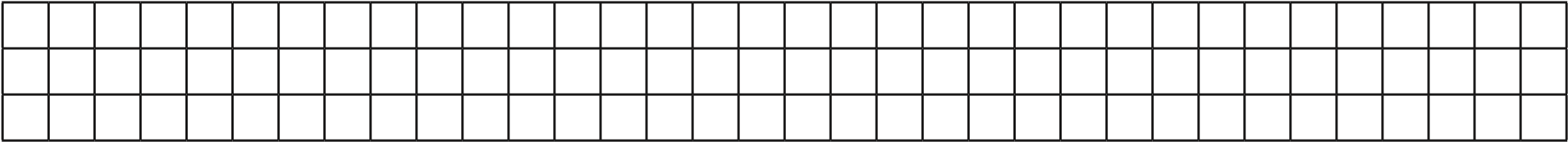 Odpowiedź.  ............................................................................................................